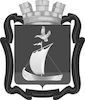 СОВЕТ ДЕПУТАТОВГОРОДСКОГО ПОСЕЛЕНИЯ КАНДАЛАКШАКАНДАЛАКШКОГО МУНИЦИПАЛЬНОГО РАЙОНАПЯТОГО СОЗЫВАР Е Ш Е Н И Е от 26 июля 2022 года                                                                                                                 № 269Об утверждении перечня имущества, предлагаемого к передаче из государственной собственности Мурманской области в собственность муниципального образования городское поселение Кандалакша Кандалакшского муниципального районаВ соответствии со статьями 209, 215 Гражданского кодекса Российской Федерации, руководствуясь Федеральным законом от 06.10.2003 № 131-ФЗ «Об общих принципах организации местного самоуправления в Российской Федерации», Уставом муниципального образования городское поселение Кандалакша Кандалакшского муниципального района Мурманской области, Положением о муниципальной казне муниципального образования городское поселение Кандалакша Кандалакшского района, утвержденного решением Совета депутатов городского поселения Кандалакша Кандалакшского района от 26.02.2016 № 122, в связи с обращением ГОКУ «Управление по ГОЧС и ПБ Мурманской области» от 01.06.2022 исх. № 1529-03/2-03Совет депутатовгородского поселения КандалакшаКандалакшского муниципального районарешил: Утвердить перечень имущества, предлагаемого к передаче из государственной собственности Мурманской области в собственность муниципального образования городское поселение Кандалакша Кандалакшского муниципального района (прилагается).Врип главы муниципального образования 		                     	               Д.С. ГригорьевПриложение Утвержден решением Совета депутатовгородское поселение КандалакшаКандалакшского муниципального районаот «26» июля 2022 года № 269Перечень имущества, предлагаемого к передаче из государственной собственности Мурманской области в собственность муниципального образования городское поселение Кандалакша Кандалакшского муниципального района№п.п.Полное наименование организацииЮридический адрес, ИНН организацииНаименование имуществаАдрес места нахождения имуществаИндивидуализирующие характеристики имуществаИндивидуализирующие характеристики имуществаИндивидуализирующие характеристики имуществаИндивидуализирующие характеристики имуществаИндивидуализирующие характеристики имущества№п.п.Полное наименование организацииЮридический адрес, ИНН организацииНаименование имуществаАдрес места нахождения имуществаИнвентарные номера: Инвентарные номера: Кол-во, ед.Первоначальная (восстановительная) стоимость, руб.Остаточная стоимость, руб. на 01.05.20221Государственное областное казенное учреждение «Управление по делам гражданской обороны, защите населения от чрезвычайных ситуаций и пожарной безопасности Мурманской области»183025 г. Мурманск ул.Буркова д. 4 ИНН 5191501741Металлообнаружитель стационарный арочный многозонный (стационарный металлодетектор)г.Кандалакша, ул.Питео, д.2инв. № 101340300693инв. № 101340300694инв. № 101340300693инв. № 1013403006942437 700,00430 405,002Государственное областное казенное учреждение «Управление по делам гражданской обороны, защите населения от чрезвычайных ситуаций и пожарной безопасности Мурманской области»183025 г. Мурманск ул.Буркова д. 4 ИНН 5191501741Металлообнаружитель стационарный арочный многозонный (стационарный металлодетектор)Кандалакшский район, н.п.Белое море, д. 6инв. № 101340300704инв. № 1013403007041218 850,00215 202,503Государственное областное казенное учреждение «Управление по делам гражданской обороны, защите населения от чрезвычайных ситуаций и пожарной безопасности Мурманской области»183025 г. Мурманск ул.Буркова д. 4 ИНН 5191501741Металлообнаружитель стационарный арочный многозонный (стационарный металлодетектор)Кандалакшский район, н.п.Нивский, ул.Букина, д.1инв. № 101340300705инв. № 1013403007051218 850,00215 202,50ИтогоИтогоИтогоИтогоИтогоИтого4875 400,00860 810,00